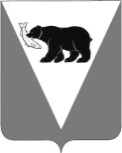 ПОСТАНОВЛЕНИЕАДМИНИСТРАЦИИ УСТЬ-БОЛЬШЕРЕЦКОГО МУНИЦИПАЛЬНОГО РАЙОНАот _____________   №   ______В связи с приведением в соответствие с нормами действующего законодательства базы муниципальных нормативных правовых актов, Администрация Усть-Большерецкого муниципального районаПОСТАНОВЛЯЕТ:1. Постановление Администрации Усть-Большерецкого муниципального района от                15.05.2019 № 200 «Об утверждении Административного регламента предоставления       муниципальной услуги по утверждению схемы расположения земельного участка на  кадастровом плане территории» признать утратившим силу.5. Аппарату Администрации Усть-Большерецкого муниципального района опубликовать настоящее постановление в еженедельной районной газете «Ударник» и разместить на официальном сайте Администрации Усть-Большерецкого муниципального района в информационно-телекоммуникационной сети «Интернет».6. Настоящее постановление вступает в силу после дня его официального опубликования.7. Контроль за исполнением настоящего постановления возложить на заместителя Главы Администрации Усть-Большерецкого муниципального района - председателя Комитета по управлению муниципальным имуществом Администрации Усть-Большерецкого муниципального района.Глава  Усть-Большерецкого                                                                                                       муниципального района	                                                                            К.С. ВолковЛист согласованияПодготовил:- консультант отдела земельных отношений и землеустройства ___________________Н.Н. ГрищенкоСогласовано:- председатель КУМИ _________________ Б.Б. Квитко- начальник правового отдела Аппарата Администрации ___________________Ю.П. Леоненко- руководитель Аппарата Администрации ________________ Г.И. КисельниковРазослать:КУМИ - 1 экз.;Аппарат Администрации – сайт, «Ударник»О признании некоторых постановлений Администрации Усть-Большерецкого муниципального района утратившими силу 2. Постановление Администрации Усть-Большерецкого муниципального района от 08.12.2020 № 426 «О внесении изменений в Приложение к постановлению Администрации Усть-Большерецкого муниципального района от 15.05.2019 № 200 «Об утверждении административного регламента предоставления муниципальной услуги по утверждению схемы расположения земельного участка на кадастровом плане территории» признать утратившим силу.      3. Постановление Администрации Усть-Большерецкого муниципального района от 30.09.2021 № 308 «О внесении изменений в «Административный регламент предоставления муниципальной услуги по утверждению схемы расположения земельного участка на кадастровом плане территории», утвержденный постановлением Администрации Усть-Большерецкого муниципального района от 15.05.2019 № 200» признать утратившим силу.        4. Постановление Администрации Усть-Большерецкого муниципального района от 31.05.2022 № 205 «О внесении изменений в Административный регламент предоставления муниципальной услуги по утверждению схемы расположения земельного участка на кадастровом плане территории, утвержденный  постановлением Администрации Усть-Большерецкого муниципального района от 15.05.2019 № 200» признать утратившим силу.